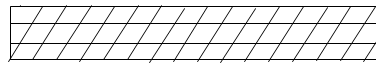 kırk Akın  kere    oku                                  altı   alır  Anıl   tatlı                                   lıkır Tarık  lıkır   iç                                  Itır  tırtıl    o     mı                                   takı   tak   Itır   altın                                   taktı Anıl  altın  ona                                   ılık  Akın   tatlı  alma                           